Dzień dobry dzieci. Witam Wszystkich w piątek.Temat na dziś:Pakujemy wakacyjną walizkę.Wakacje zbliżają się do nas szybciutko. Pewnie już nie możecie się doczekać. Zasłużyliście na wakacje! Pracowaliście ostatnio bardzo ciężko i należy się Wam wypoczynek. Wam i wszystkim, którzy Wam pomagali w zdalnym nauczaniu!„Dokąd jedziemy na wakacje?” – zabawa, w której będziecie zgadywać, gdzie możecie spędzić wakacje.Zgadnij, dokąd jedziecie?– Jedziecie tam, gdzie powietrze jest bardzo czyste. Na halach pasą się owce. Z plecakiemmożna zdobywać szczyty.– Jedziecie tam, gdzie słychać szum fal. Nad wodą latają mewy. Można tam zbieraćmuszelki i budować zamki z piasku.– Jedziecie tam, gdzie po wodzie pływają łódki, żaglówki, kajaki. Można też łowić ryby.– Jedziecie tam, gdzie są pola, łąki i lasy. Można tam spotkać krowy i konie, a takżezbierać poziomki, jagody, grzyby.– Jedziecie do znanego miasta, które leży nad Wisłą. Można w nim zobaczyć PałacKultury i Nauki oraz Zamek Królewski.Podręcznik – str. 59 - Praca inspirowana tekstem „Trudny wybór”.Przeczytaj tekst na głos. Odpowiedz na pytanie nr 2.Ćwiczenia z j. polskiego – str. 59.Zadania dotyczą dzisiejszego tematu, czyli pakowania się na wakacje. Zadania 2 z gwiazdką jest dziś wyjątkowo łatwe. Powodzenia!Praca w zeszycie z j. polskiego - Co zabiorę na wakacje?Przepisz początek zdania i dokończ go samodzielnie. Wymień 5 dowolnych elementów.Na wakacje zabiorę ze sobą …Ćwiczenia z matematyki – str. 82 – 83.Dziś zadania z cyklu „Pomyślę i rozwiążę”, czyli  utrwalanie umiejętności matematycznych i rozwijanie logicznego myślenia. Zadania na pewno spodobają się Wam.Dla chętnych dzieci – zagadki matematyczne.Zachęcam do rozwiązania zagadek. Podobne rozwiązywaliśmy podczas naszych zajęć kreatywnych – matematycznych.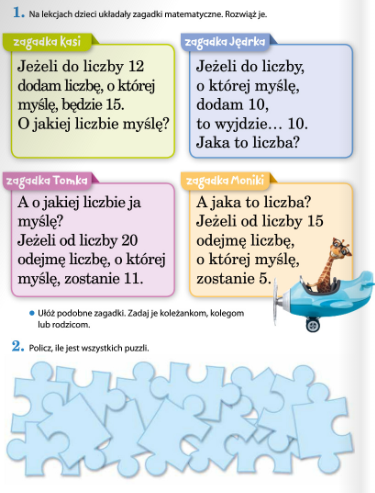 Zajęcia ruchowe.Dziś na rozgrzewkę proponuję  zumbę.  Polecam, to świetna zabawa. Można zaprosić rodzinkę do wspólnej zabawy.https://www.youtube.com/watch?v=k2hBMkZuvP8&list=PLQBt82zcfRIKC1YS_lfK4LC7PUu-mcRKLZabawy z poduszkami.Przygotujcie kilka poduszek i zapraszam do ćwiczeń. Bawcie się dobrze! https://www.youtube.com/watch?v=j4EiXelSTkIZadanie plastyczne.Chciałam Wam zaproponować wykonanie akwarium z naszej „Teczki artysty”. Zobaczcie, to piękna i bardzo efektowna praca. Możecie wykonać akwarium i podarować je tatusiowi, ponieważ niedługo (we wtorek) świętujemy Dzień Ojca.Potrzebujecie niewielu rzeczy. Najważniejsze jest pudełko – najlepiej po butach. Prócz tego potrzebujesz: kartę nr 32 z „Teczki artysty”, mazaki, kredki, nitkę, nożyczki, taśmę klejącą, bibułę (lub krepę) zieloną i niebieską. Myślę też, że będziecie potrzebować pomocy kogoś dorosłego. Efekt z pewnością Was zachwyci!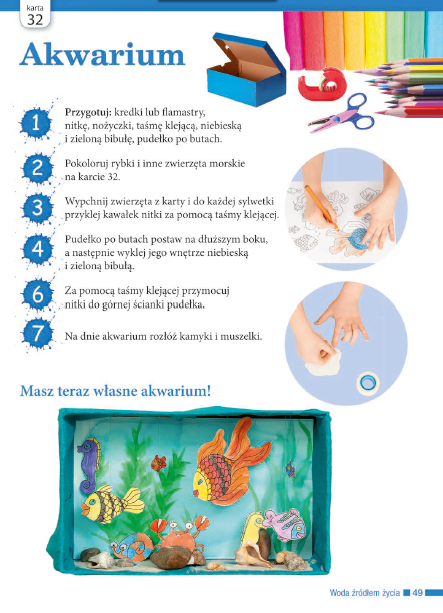 Dziękuję za pracę!Do poniedziałku!Izabela Szymczak 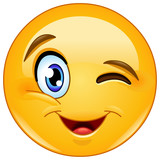 